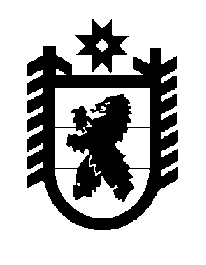 Российская Федерация Республика Карелия    ПРАВИТЕЛЬСТВО РЕСПУБЛИКИ КАРЕЛИЯРАСПОРЯЖЕНИЕ                                от  22 апреля 2016 года № 309р-Пг. Петрозаводск В целях реализации Закона Республики Карелия от 26 июня 2015 года 
№ 1908-ЗРК «О перераспределении полномочий между органами местного самоуправления муниципальных образований в Республике Карелия и органами государственной власти Республики Карелия», в соответствии с частью 11  статьи 154 Федерального закона от 22 августа   2004 года                           № 122-ФЗ «О внесении изменений в законодательные акты Российской Федерации и признании утратившими силу некоторых законодательных актов Российской Федерации в связи с принятием федеральных законов 
«О внесении изменений и дополнений в Федеральный закон «Об общих принципах организации законодательных (представительных) и исполнительных органов государственной власти субъектов Российской Федерации» и «Об общих принципах организации местного самоуправления в Российской Федерации», учитывая постановление администрации Пряжинского национального муниципального района от 4 апреля 2016 года         № 154 «Об утверждении перечня муниципального имущества, предлагаемого для передачи из собственности Пряжинского национального муниципального района в государственную собственность Республики Карелия»:  1. Утвердить прилагаемый перечень имущества, передаваемого из муниципальной собственности Пряжинского национального муниципаль-ного района в государственную собственность Республики Карелия. 2. Государственному комитету Республики Карелия по управлению государственным имуществом и организации закупок совместно с администрацией Пряжинского национального муниципального района обеспечить подписание передаточного акта.3. Право собственности Республики Карелия на указанное в пункте 1 настоящего распоряжения имущество возникает с момента подписания передаточного акта.             ГлаваРеспублики  Карелия                                                              А.П. ХудилайненУтвержден распоряжениемПравительства Республики Карелияот  22 апреля 2016 года № 309р-ППЕРЕЧЕНЬ имущества, передаваемого из муниципальной собственности Пряжинского национального муниципального района в государственную собственность Республики Карелия_________________№ п/пНаименование имуществаАдрес местонахождения имуществаИндивидуализи-рующие характеристики имуществаЦиркуляционный насоспгт Пряжа, ул. Петрозаводская, д. 16, котельная № 1марка К80-50-200Циркуляционный насоспгт Пряжа, ул. Петрозаводская, д. 16, котельная № 1марка Salmson LRC 210-15/9Котел «Нева» КВрпгт Пряжа, ул. Петрозаводская, д. 16, котельная № 1мощность 0,4 Гкал, 2009 год ввода в эксплуатациюКотел «Нева» КВрпгт Пряжа, ул. Петрозаводская, д. 16, котельная № 1мощность 0,4 Гкал, 2009 год ввода в эксплуатациюКотел «Нева» КВрпгт Пряжа, ул. Петрозаводская, д. 16, котельная № 1мощность 0,4 Гкал, 2009 год ввода в эксплуатациюДымовая трубапгт Пряжа, ул. Петрозаводская, д. 16, котельная № 1высота , кирпичная кладка